Lesson OverviewLesson OverviewModeling is often associated with fitting a formula to data in a way that can be used for prediction. Scatter plots are used to display paired data, and regression is a mathematical tool for finding a function that best fits the plot. However, data come from a contextual situation, and simply “goodness of fit” is not the only measure of the appropriateness of a model. The model should also make sense in the context. That is, we should be able to explain why a particular formula or curve is reasonable in terms of the meaning of the independent and dependent variables in context.Learning GoalsModeling is often associated with fitting a formula to data in a way that can be used for prediction. Scatter plots are used to display paired data, and regression is a mathematical tool for finding a function that best fits the plot. However, data come from a contextual situation, and simply “goodness of fit” is not the only measure of the appropriateness of a model. The model should also make sense in the context. That is, we should be able to explain why a particular formula or curve is reasonable in terms of the meaning of the independent and dependent variables in context.Students will be able to: 1. Use functions to model relationships between quantities. 2. Summarize, represent, and interpret data on two quantitative variables.3. Describe qualitatively the functional relationship between two quantities by analyzing a graph.4. Fit a function to data and use functions fitted to data to solve problems in the context of the data.About the Lesson and Possible Course Connections:This activity is appropriate for students with basic knowledge of linear and quadratic functions typically covered in an introductory algebra course. It is not necessary for students to have had experience with linear regression, but the activity affords a natural opportunity to consider regression models. The important point is the consideration of the multiple zeroes in the data values, handling them appropriately with a model, and making sense of them in the context of the problem. In particular, a “split formula” function (whose expression changes for different subintervals of its domain) is an important mathematical concept that should be part of students’ algebraic experiences. Students with a background in statistics might analyze the residuals and/or the sum of the squared residuals to judge the fit of their models.Students will be able to: 1. Use functions to model relationships between quantities. 2. Summarize, represent, and interpret data on two quantitative variables.3. Describe qualitatively the functional relationship between two quantities by analyzing a graph.4. Fit a function to data and use functions fitted to data to solve problems in the context of the data. CCSS Standards CCSS StandardsFunction Standards: 8.F.B.4HSF.LE.A.1HSF.LE.A.2HSF.LE.B.5Interpreting Data Standards: HSS.ID.BHSS.ID.B.6HSS.ID.C.7Mathematical Practice StandardsSMP.4Function Standards: 8.F.B.4HSF.LE.A.1HSF.LE.A.2HSF.LE.B.5Interpreting Data Standards: HSS.ID.BHSS.ID.B.6HSS.ID.C.7Mathematical Practice StandardsSMP.4Lesson Materials Lesson Materials Lesson Materials Compatible TI Technologies: TI-Nspire CX Handhelds, TI-Nspire Apps for iPad®, TI-Nspire Software 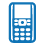 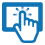 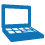 Modeling Mantid Striking_Student.pdfModeling Mantid Striking_Student.docMantid Striking Data.tns Modeling Mantid Striking_Teacher.pdfModeling Mantid Striking_Teacher.docCompatible TI Technologies: TI-Nspire CX Handhelds, TI-Nspire Apps for iPad®, TI-Nspire Software Modeling Mantid Striking_Student.pdfModeling Mantid Striking_Student.docMantid Striking Data.tns Modeling Mantid Striking_Teacher.pdfModeling Mantid Striking_Teacher.docCompatible TI Technologies: TI-Nspire CX Handhelds, TI-Nspire Apps for iPad®, TI-Nspire Software Modeling Mantid Striking_Student.pdfModeling Mantid Striking_Student.docMantid Striking Data.tns Modeling Mantid Striking_Teacher.pdfModeling Mantid Striking_Teacher.docBackgroundBackgroundBackgroundThere seems to be a relationship between how hungry a praying mantis (also called a “mantid”) is and the distance at which the praying mantis will strike (jump) at prey.  Here are some data for 15 mantids presented in GAIMME (Guidelines for Assessment & Instruction in Mathematics Modeling Education) that can be explored to investigate this relationship. Based on these data, can you find a function that predicts the distance a praying mantis will strike based on how much food is in its stomach?There seems to be a relationship between how hungry a praying mantis (also called a “mantid”) is and the distance at which the praying mantis will strike (jump) at prey.  Here are some data for 15 mantids presented in GAIMME (Guidelines for Assessment & Instruction in Mathematics Modeling Education) that can be explored to investigate this relationship. Based on these data, can you find a function that predicts the distance a praying mantis will strike based on how much food is in its stomach?There seems to be a relationship between how hungry a praying mantis (also called a “mantid”) is and the distance at which the praying mantis will strike (jump) at prey.  Here are some data for 15 mantids presented in GAIMME (Guidelines for Assessment & Instruction in Mathematics Modeling Education) that can be explored to investigate this relationship. Based on these data, can you find a function that predicts the distance a praying mantis will strike based on how much food is in its stomach?Teacher Tip: Students should open the .tns file containing the data. If they enter the data by hand, they may make errors, but it is an option. Teacher Tip: Students should open the .tns file containing the data. If they enter the data by hand, they may make errors, but it is an option. Facilitating the Lesson  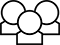 Facilitating the Lesson  Facilitating the Lesson  This problem is a great follow-up to problems where the students have been making use of the regression features of the calculator for curve fitting. It illustrates the limitations of using a “global” curve fit for all the data with all of zero distances present in the table. The decision to split the definition of the function, i.e., choose different curve fits for different subsets of the data is the focus of this problem. The data lend themselves to some discussion before diving into graphing or analysis. For example, a natural question is “How much food does it take for a praying mantis to feel full? What is your reasoning?”  Introduction: Present the class with the data – either projected or paper copies. Begin the discussion by asking students:How much food does it take before a praying mantis is no longer hungry? What is your reasoning? This problem is a great follow-up to problems where the students have been making use of the regression features of the calculator for curve fitting. It illustrates the limitations of using a “global” curve fit for all the data with all of zero distances present in the table. The decision to split the definition of the function, i.e., choose different curve fits for different subsets of the data is the focus of this problem. The data lend themselves to some discussion before diving into graphing or analysis. For example, a natural question is “How much food does it take for a praying mantis to feel full? What is your reasoning?”  Introduction: Present the class with the data – either projected or paper copies. Begin the discussion by asking students:How much food does it take before a praying mantis is no longer hungry? What is your reasoning? This problem is a great follow-up to problems where the students have been making use of the regression features of the calculator for curve fitting. It illustrates the limitations of using a “global” curve fit for all the data with all of zero distances present in the table. The decision to split the definition of the function, i.e., choose different curve fits for different subsets of the data is the focus of this problem. The data lend themselves to some discussion before diving into graphing or analysis. For example, a natural question is “How much food does it take for a praying mantis to feel full? What is your reasoning?”  Introduction: Present the class with the data – either projected or paper copies. Begin the discussion by asking students:How much food does it take before a praying mantis is no longer hungry? What is your reasoning? After the initial discussion of the data, have students open the .tns file containing the data (Figure 1) or enter the data into appropriately named lists.After the initial discussion of the data, have students open the .tns file containing the data (Figure 1) or enter the data into appropriately named lists.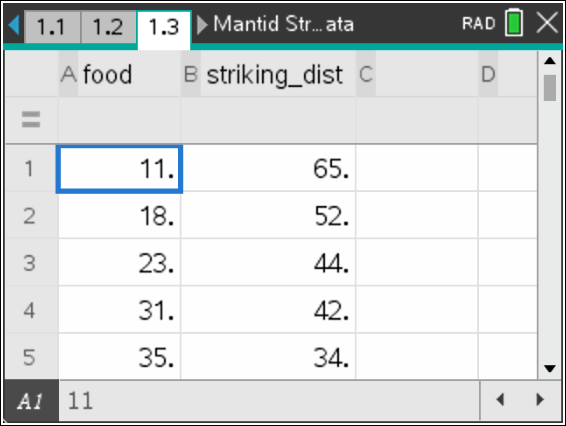 Figure 1 Setting up the dataUsing an appropriate graphing window, plot a scatter plot of the striking distance versus the amount of food in a mantid’s stomach (Figure 2). (Note: A window of [-10,100] x [-5,80] will include the axes and all the data points.)  Using an appropriate graphing window, plot a scatter plot of the striking distance versus the amount of food in a mantid’s stomach (Figure 2). (Note: A window of [-10,100] x [-5,80] will include the axes and all the data points.)  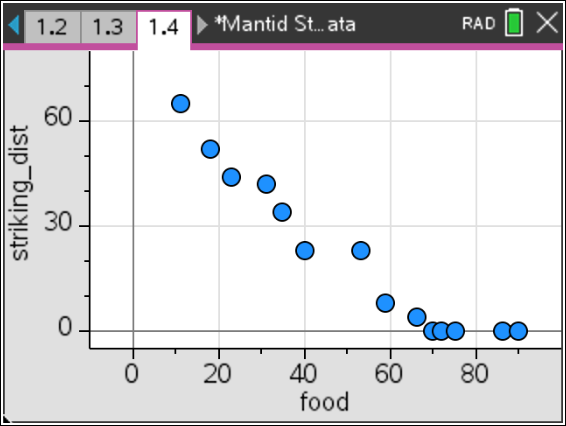 Figure 2 Scatter plot (amount of food in stomach, striking distance) What to Expect: Example Student Solutions What to Expect: Example Student Solutions What to Expect: Example Student Solutions What to Expect: Example Student SolutionsStudents might use the movable line feature (Menu > Analyze > Add Movable Line) to draw a line they think represents the relationship between the striking distance and the amount of food in the mantid’s stomach. The line can be dragged to get a better ft. Figure 3 shows a movable line in the Data & Statistics application. Students should consider what the rate of change and what the y-intercept tell them about the eating habits of a mantid.Figure 3 Movable Line of Fit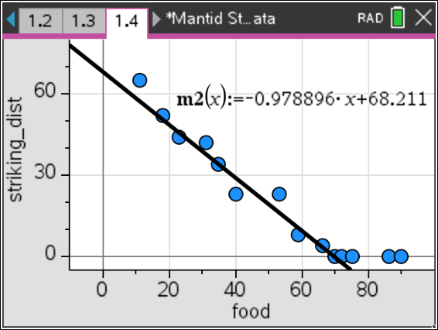 If students have experience with least squares regression, they can use the linear regression feature to plot the least squares line. Figure 4 shows the result of using the least squares linear regression line compared to a line created by dragging. 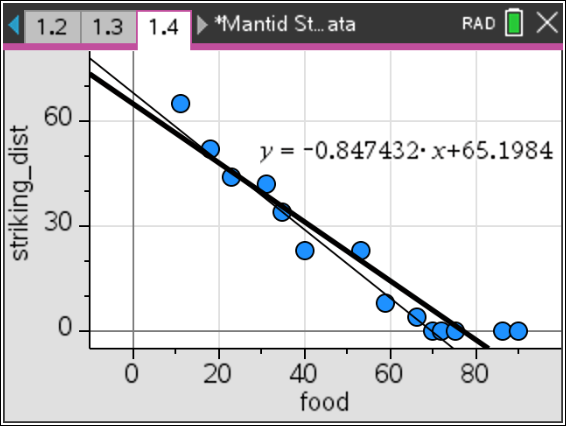 Figure 4 Movable Line of Fit and Linear Regression Fit The screenshot in Figure 5 shows the results of using the least squares linear regression line plotted in Data and Statistics.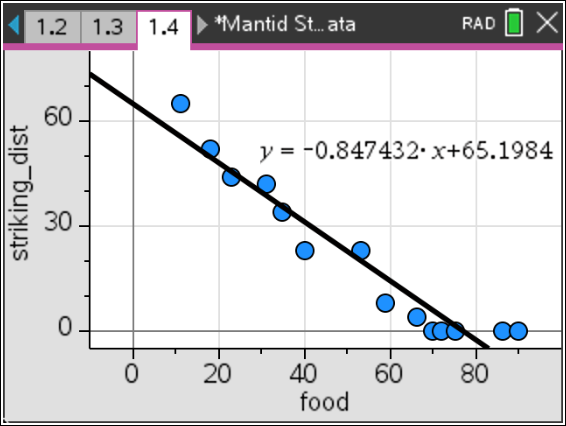 Figure 5 Linear Regression FitSome students might try to fit a quadratic function visually or by using the regression feature of the calculator (Figure 6).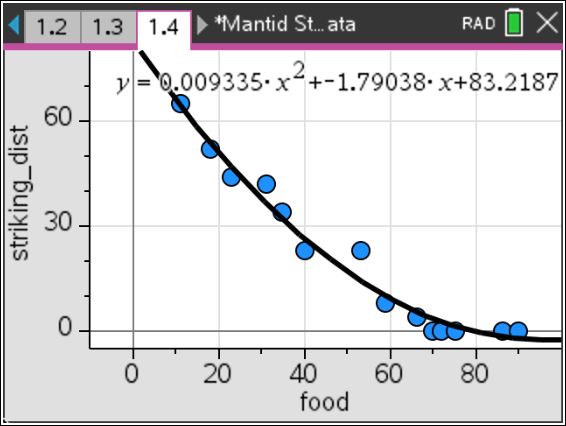 Figure 6 Quadratic Regression FitBut does a quadratic (or cubic or exponential) function make sense for the situation? The zero striking distances corresponding to values greater than 66 centigrams of food make evident that the praying mantis does not even attempt to strike at food if it is already sufficiently full. The discussion can lead to consideration of a function with a formula that applies only when the mantis is not hungry, with the striking distance being 0 (zero) when it is full.  Figure 7 shows an example of such a split formula (piecewise linear/constant) function on a graphs page: For For 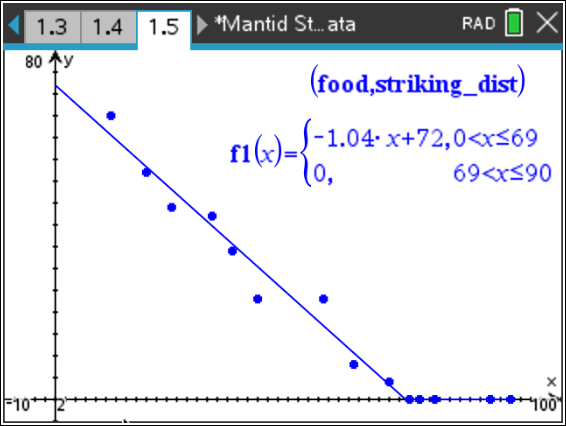 Figure 7 Fitting a split formula (piecewise linear/constant)Some possible questions to pose to students about this split formula model:What does the y-intercept represent in this context?Interpret the slope of the line for the interval  in this context.Interpret the slope of the line for the interval x > 69 in this context.When does the mantid feel full? How do you know?If a mantid has about 45 centigrams of food in its stomach, about how far would it strike to attack its prey? Explain how you found your answer.Modeling involves more than fitting curves to (x,y) data points. Thinking about what the data represent in their context is critically important!Some possible questions to pose to students about this split formula model:What does the y-intercept represent in this context?Interpret the slope of the line for the interval  in this context.Interpret the slope of the line for the interval x > 69 in this context.When does the mantid feel full? How do you know?If a mantid has about 45 centigrams of food in its stomach, about how far would it strike to attack its prey? Explain how you found your answer.Modeling involves more than fitting curves to (x,y) data points. Thinking about what the data represent in their context is critically important!Some possible questions to pose to students about this split formula model:What does the y-intercept represent in this context?Interpret the slope of the line for the interval  in this context.Interpret the slope of the line for the interval x > 69 in this context.When does the mantid feel full? How do you know?If a mantid has about 45 centigrams of food in its stomach, about how far would it strike to attack its prey? Explain how you found your answer.Modeling involves more than fitting curves to (x,y) data points. Thinking about what the data represent in their context is critically important!Some possible questions to pose to students about this split formula model:What does the y-intercept represent in this context?Interpret the slope of the line for the interval  in this context.Interpret the slope of the line for the interval x > 69 in this context.When does the mantid feel full? How do you know?If a mantid has about 45 centigrams of food in its stomach, about how far would it strike to attack its prey? Explain how you found your answer.Modeling involves more than fitting curves to (x,y) data points. Thinking about what the data represent in their context is critically important!Validating the Models 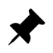 Validating the Models Validating the Models Validating the Models Students should validate their models either by asking whether the models make sense in different scenarios related to the context or by finding other information to reflect against the model. One strategy might be to have each group consider whether the models created by other groups make sense. How might you approach achieving a better fit to the data?Why is the slope steeper for the equation over the interval 0 < x < 67 than for the regression equation for all of the data?Students should validate their models either by asking whether the models make sense in different scenarios related to the context or by finding other information to reflect against the model. One strategy might be to have each group consider whether the models created by other groups make sense. How might you approach achieving a better fit to the data?Why is the slope steeper for the equation over the interval 0 < x < 67 than for the regression equation for all of the data?Students should validate their models either by asking whether the models make sense in different scenarios related to the context or by finding other information to reflect against the model. One strategy might be to have each group consider whether the models created by other groups make sense. How might you approach achieving a better fit to the data?Why is the slope steeper for the equation over the interval 0 < x < 67 than for the regression equation for all of the data?Students should validate their models either by asking whether the models make sense in different scenarios related to the context or by finding other information to reflect against the model. One strategy might be to have each group consider whether the models created by other groups make sense. How might you approach achieving a better fit to the data?Why is the slope steeper for the equation over the interval 0 < x < 67 than for the regression equation for all of the data? Extension Extension ExtensionA nice data set for which a split formula model makes sense to consider is the “human age equivalence” for dogs, which depends on the size of the dog.  See https://www.akc.org/expert-advice/health/how-to-calculate-dog-years-to-human-years/A nice data set for which a split formula model makes sense to consider is the “human age equivalence” for dogs, which depends on the size of the dog.  See https://www.akc.org/expert-advice/health/how-to-calculate-dog-years-to-human-years/A nice data set for which a split formula model makes sense to consider is the “human age equivalence” for dogs, which depends on the size of the dog.  See https://www.akc.org/expert-advice/health/how-to-calculate-dog-years-to-human-years/ResourcesThe GAIMME report is available here:http://www.siam.org/Portals/0/Publications/Reports/gaimme-full_color_for_online_viewing.pdf?ver=2018-03-19-115454-057ResourcesThe GAIMME report is available here:http://www.siam.org/Portals/0/Publications/Reports/gaimme-full_color_for_online_viewing.pdf?ver=2018-03-19-115454-057ResourcesThe GAIMME report is available here:http://www.siam.org/Portals/0/Publications/Reports/gaimme-full_color_for_online_viewing.pdf?ver=2018-03-19-115454-057